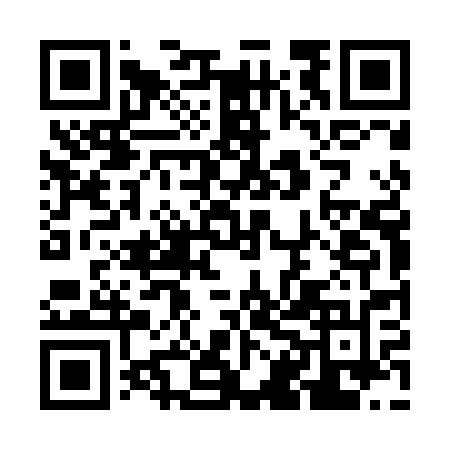 Ramadan times for Ownice, PolandMon 11 Mar 2024 - Wed 10 Apr 2024High Latitude Method: Angle Based RulePrayer Calculation Method: Muslim World LeagueAsar Calculation Method: HanafiPrayer times provided by https://www.salahtimes.comDateDayFajrSuhurSunriseDhuhrAsrIftarMaghribIsha11Mon4:294:296:2312:104:025:585:587:4612Tue4:264:266:2112:104:036:006:007:4813Wed4:244:246:1912:104:056:026:027:5014Thu4:214:216:1612:104:066:046:047:5215Fri4:194:196:1412:094:086:066:067:5416Sat4:164:166:1212:094:096:076:077:5617Sun4:144:146:0912:094:106:096:097:5818Mon4:114:116:0712:084:126:116:118:0019Tue4:084:086:0512:084:136:136:138:0220Wed4:064:066:0212:084:156:146:148:0421Thu4:034:036:0012:084:166:166:168:0622Fri4:004:005:5812:074:176:186:188:0823Sat3:573:575:5512:074:196:206:208:1024Sun3:553:555:5312:074:206:216:218:1225Mon3:523:525:5012:064:226:236:238:1526Tue3:493:495:4812:064:236:256:258:1727Wed3:463:465:4612:064:246:276:278:1928Thu3:433:435:4312:054:266:286:288:2129Fri3:413:415:4112:054:276:306:308:2330Sat3:383:385:3912:054:286:326:328:2631Sun4:354:356:361:055:307:347:349:281Mon4:324:326:341:045:317:357:359:302Tue4:294:296:321:045:327:377:379:323Wed4:264:266:291:045:337:397:399:354Thu4:234:236:271:035:357:417:419:375Fri4:204:206:251:035:367:427:429:406Sat4:174:176:221:035:377:447:449:427Sun4:144:146:201:025:387:467:469:448Mon4:114:116:181:025:407:487:489:479Tue4:074:076:151:025:417:497:499:4910Wed4:044:046:131:025:427:517:519:52